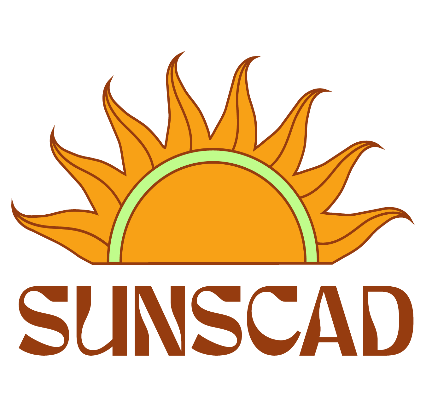 Executive Meeting Minutes                                                              	Date: Jan 18, 2024Present:  Chris, Mohammed, Prabnoor, Owen, Kalani, KarinaRegrets: AlexandraAbsent: Chair: KalaniSecretary: KarinaKalani calls the meeting to order at 12:13 pmKalani begins the meeting by recognizing we are situated on unceded and unsurrendered Mi’kmaq territory, which is covered under the Peace and Friendship Treaties since 1725. It is our responsibility to understand our relationship with the land as stewards, arrivants, and settlers.Agenda: Chris motions to approve the agenda, Owen seconds, unanimous. Motion passedMinutes: Tabled till next meetingSignatures:                                                                                                              	____________________________                      ____________________________    	Exec Member                                 	    Resource CoordinatorReportsMohammedCreated a submission poster for BIPOC Collective logo design competition, discussed with Tara and OwenOwenMet with CFS Provincial Executive- Grant received for NSCAD Student Action Group, Palestine Organizing space created, Discussed future of CFSMet with Dean, discussed Pigeon Press, material feesAlexandraCurriculum Committee meetingScheduled Monday recurring office hours (shared link via Discord)Shared events on Discord + researched into a housing questionHelped student with course issuesChrisN/APrabnoorN/ALogo design competitionMohammed motions to create a logo design comp for BIPOC collective, Owen secondsOwen proposes an amendment that a prize of $150 be advertised, Mohammed seconds, Chris approves, motion passes with majorityKalani motions to approve initial proposal, motion passes with majorityBIPOC CollectiveKalani motions to create a pilot program for BIPOC collective, Owen secondsKalani motions for vote, motion passes with majorityPurchase of safe sex products Tara is working on educational pricing for safe-sex productsOwen motions to purchase $375 of safe sex products to be available to students for free, Chris seconds motionMotion does not pass due to lack of members present, it will be discussed next meeting Chris has to leave at 12:30 pm, meeting loses quorum and adjourns by default.